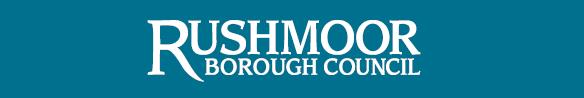 OThis role will report to the Corporate Legal Services Manager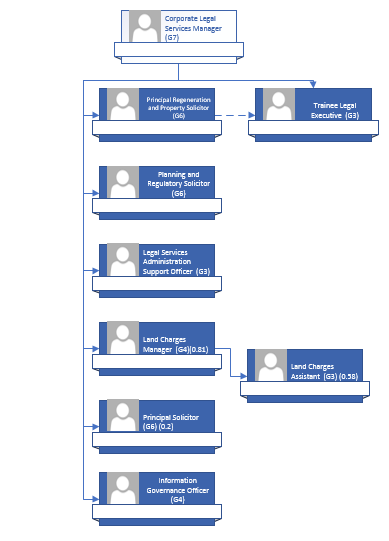 JOB DESCRIPTIONJob Title:Principal Property & Regeneration SolicitorJob Number:(Official use ONLY)TBC Department / Service:LegalMain location:(i.e. where primarily based)Council Offices, Farnborough Road, Farnborough GU14 7JUHours of Work:Full time 37 hours – fully flexible/agile/part-time working considered. Job share may be possible. Post Restrictions:(e.g. politically restricted and/or sensitive)YesGrade & Salary Band:(where appropriate)Up to £46,552 plus Market Supplement 20/21 Pay Award Pending Regulated Activity: (i.e. DBS check required)NoJob Purpose:(i.e. Context & summary of why the role exists)Provide high level legal expertise to support delivery of ambitious town centre regeneration plans and legal work arising from commercial income-generating property portfolio that maximises investment opportunities Accountabilities Accountabilities1As the Council’s senior legal lead on property, to provide specialist and technical legal advice on high-profile and transformational projects linked to the Council’s growing property portfolio and regeneration agenda2Handle a large caseload of complex and strategically important projects, working collaboratively with colleagues across the organisation to deliver at pace3Where appropriate, instruct external law firms to act on behalf of the Council, acting as the single point of contact and ensuring Rushmoor gets value for money4Produce legally comprehensive advice, in language accessible to a range of audiences, and offer risk-assessed solutions5Assist the Corporate Manager – Legal Services in managing the property and regeneration workload of colleagues 6Support the Corporate Manager – Legal Services in the development of the capacity of the property lawyers in the legal services team, providing advice, support and mentorship and acting as a role model Other AccountabilitiesOther Accountabilities1Inspire a shared purpose through demonstrating commitment to the Council’s behaviours framework2Ensure that service delivery complies with current regulations, accepted professional standards, the council’s policies and procedures, and current legislation, including that covering data protection, health and safety, safeguarding children and vulnerable adults, and equalities.3Take reasonable care of own health and safety, and that of other persons who may be affected by acts or omissions at work.4Deputise for the Corporate Manager – Legal Services as required5Contribute to measures that help meet our commitment to tackling climate change and environmental issues6Undertake any other duties that are commensurate with the requirements of the postStaff Reports & ResponsibilitiesStaff Reports & ResponsibilitiesStaff Reports & ResponsibilitiesStaff Reports & ResponsibilitiesReportsTitle(s) or staff numberGradeLevel of mentoring, supervision  and/or responsibilitiesResponsible toCorporate Manager - Legal7Responsible forWork allocation and professional mentoring of property lawyer and trainee legal executive as well as supporting and guiding our trainee solicitor. 5 & 4PERSON SPECIFICATIONEducation, Training and QualificationsEducation, Training and QualificationsEducation, Training and Qualifications(E)ssential or (D)esirableHow Assessed(i.e. (A)pplication form / (I)nterview / (T)ests or (App)raisal)Degree level qualification and relevant professional qualificationEEvidence of, and commitment to, continuous professional developmentEKnowledge and ExperienceKnowledge and ExperienceKnowledge and Experience(E)ssential or (D)esirableHow Assessed(i.e. (A)pplication form / (I)nterview / (T)ests or (App)raisal)Detailed post qualification knowledge of land law and commercial conveyancingEExperience of developing and sustaining collaborative and successful relationships with colleagues, stakeholders and key partnersEPost qualification experience of delivering commercial property and regeneration projects ESkills, Abilities and BehavioursSkills, Abilities and BehavioursSkills, Abilities and Behaviours(E)ssential or (D)esirableHow Assessed(i.e. (A)pplication form / (I)nterview / (T)ests or (App)raisal)Able to challenge appropriately and effectively, recognising the perspectives of othersEDemonstrates customer centric thinking, skills and behaviours and ability to motivate others to develop those skills and behavioursEAble to deliver results under pressure and at pace, adhering to deadlines, holding self and others to account, and communicating progress EDemonstrates innovative and creative thinking, including acting commercially where appropriateEAgile, courageous and resilient, with the ability to deal with the complexity and pace required by the roleEProficient in use of technology and ability to work on all aspects of documentation in an Office 365 environmentEAble to write clear, concise reports that summarise the essence of complex issues and reach well-argued conclusions and recommendationsEOther RequirementsOther RequirementsOther Requirements(E)ssential or (D)esirableHow Assessed(i.e. (A)pplication form / (I)nterview / (T)ests or (App)raisal)Actively role models the Rushmoor Behaviours and commits to creating a positive, inclusive and diverse cultureEAble to attend out of hours meetings, events and activities, as requiredEORGANISATIONAL STRUCTURE & POSITION